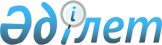 О внесении изменений в решение Ерейментауского районного маслихата от 3 октября 2013 года № 5С-19/3-13 "Об утверждении Правил оказания социальной помощи, установления размеров и определения перечня отдельных категорий нуждающихся граждан в Ерейментауском районе"
					
			Утративший силу
			
			
		
					Решение Ерейментауского районного маслихата Акмолинской области от 13 февраля 2019 года № 6С-36/3-19. Зарегистрировано Департаментом юстиции Акмолинской области 27 февраля 2019 года № 7076. Утратило силу решением Ерейментауского районного маслихата Акмолинской области от 20 апреля 2020 года № 6С-48/5-20
      Сноска. Утратило силу решением Ерейментауского районного маслихата Акмолинской области от 20.04.2020 № 6С-48/5-20 (вводится в действие со дня официального опубликования).

      Примечание РЦПИ.

      В тексте документа сохранена пунктуация и орфография оригинала.
      В соответствии с пунктом 2-3 статьи 6 Закона Республики Казахстан от 23 января 2001 года "О местном государственном управлении и самоуправлении в Республике Казахстан", Типовыми правилами оказания социальной помощи, установления размеров и определения перечня отдельных категорий нуждающихся граждан, утвержденными Постановлением Правительства Республики Казахстан от 21 мая 2013 года № 504, Ерейментауский районный маслихат РЕШИЛ:
      1. Внести в решение Ерейментауского районного маслихата от 3 октября 2013 года № 5С-19/3-13 "Об утверждении Правил оказания социальной помощи, установления размеров и определения перечня отдельных категорий нуждающихся граждан в Ерейментауском районе" (зарегистрировано в Реестре государственной регистрации нормативных правовых актов № 3854, опубликовано 2 ноября 2013 года в районной газете "Ереймен", 2 ноября 2013 года в районной газете "Ерейментау") следующие изменения:
      в Правилах оказания социальной помощи, установления размеров и определения перечня отдельных категорий нуждающихся граждан в Ерейментауском районе, утвержденных указанным решением:
      подпункт 8) пункта 2 изложить в новой редакции:
      "8) Государственная корпорация "Правительство для граждан" (далее – уполномоченная организация) – юридическое лицо, созданное по решению Правительства Республики Казахстан, для оказания государственных услуг в соответствии с законодательством Республики Казахстан, организации работы по приему заявлений на оказание государственных услуг и выдаче их результатов услугополучателю по принципу "одного окна", а также обеспечения оказания государственных услуг в электронной форме;";
      подпункт 2) пункта 9 изложить в новой редакции:
      "2) ко Дню пожилых людей:
      пенсионерам с минимальной пенсией и пенсионерам, получающим только государственную базовую пенсионную выплату при наличии десяти и менее лет стажа участия в пенсионной системе либо его отсутствии в размере по согласованию с местным исполнительным органом области, без подачи заявления;".
      2. Настоящее решение вступает в силу со дня государственной регистрации в Департаменте юстиции Акмолинской области и вводится в действие со дня официального опубликования.
      "СОГЛАСОВАНО"
					© 2012. РГП на ПХВ «Институт законодательства и правовой информации Республики Казахстан» Министерства юстиции Республики Казахстан
				
      Председатель сессии
Ерейментауского районного
маслихата

Ю.Адайкин

      Секретарь Ерейментауского
районного маслихата

К.Махметов

      Аким Ерейментауского
района

В.Радченко
